ОБЩИЕ СВЕДЕНИЯВид практики Производственная практика.Тип практикиНаучно-исследовательская работа	Способы проведения практики		стационарная.  Сроки, форма проведения и продолжительность практикиМесто проведения практикив профильных организациях/предприятиях, деятельность которых соответствует профилю образовательной программы в соответствии с договорами о практической подготовке;в структурном подразделении университета, предназначенном для проведения практической подготовки:лаборатория кафедры органической химии.При необходимости рабочая программа практики может быть адаптирована для условий проведения практики в дистанционном формате.Форма промежуточной аттестацииДля лиц с ограниченными возможностями здоровья и инвалидов место прохождения практики учитывает особенности их психофизического развития, индивидуальные возможности, состояние здоровья и требования по доступности. При необходимости для прохождения практики создаются специальные рабочие места в соответствии с характером нарушений, а также с учетом выполняемых обучающимся-инвалидом или обучающимся с ОВЗ трудовых функций, вида профессиональной деятельности и характера труда.Место практики в структуре ОПОП«Производственная практика. Научно-исследовательская работа» относится к части, формируемой участниками образовательных отношений.Во время прохождения практики используются результаты обучения, полученные в ходе изучения предшествующих дисциплин:Безопасность жизнедеятельности;Введение в профессию;Введение в технику экспериментальных исследований;Неорганическая химия;	Органическая химия	;Физическая химия;	Процессы и аппараты химической технологии;Моделирование химико-технологических процессов;	Химия и физика высокомолекулярных соединений;	Химия красителей;Специальные главы химии красителей;	Химия парфюмерно-косметических средств;	Химия биологически активных веществ;Химия душистых веществ.	Данная практика закрепляет и развивает практико-ориентированные результаты обучения дисциплин, освоенных студентом на предшествующем ей периоде, в соответствии с определенными ниже компетенциями. В дальнейшем, полученный на практике опыт профессиональной деятельности, применяется при прохождении последующих практик и выполнении выпускной квалификационной работы.ЦЕЛИ И ЗАДАЧИ ПРАКТИКИЦель производственной практики:выполнение работы, соответствующей уровню теоретической и практической подготовки студента;приобретение практических навыков в будущей профессиональной деятельности или в отдельных ее разделах;изучение особенностей строения, состояния, поведения и/или функционирования конкретных технологических процессов;освоение приемов, методов и способов выявления, наблюдения, измерения и контроля параметров химико-технологических и других процессов в соответствии с профилем подготовки.Задачи производственной практики:выполнение работы, соответствующей уровню теоретической и практической подготовки студента;углубление знаний по специальным дисциплинам;расширение профессионального кругозора в области организационной и химико-технологической деятельности при разработке, производстве, контроле и дистрибуции косметической продукции;совершенствование навыков практической деятельности в области выбранного профиля подготовки;накопление творческого и практического опыта, документальное оформлению проведенных работ в условиях модельных систем и реального производственного процесса;выработка творческого опыта в процессе сбора, обработки и представления полученной информации.ФОРМИРУЕМЫЕ КОМПЕТЕНЦИИ, ИНДИКАТОРЫ ДОСТИЖЕНИЯ КОМПЕТЕНЦИЙ, СООТНЕСЁННЫЕ С ПЛАНИРУЕМЫМИ РЕЗУЛЬТАТАМИ ОБУЧЕНИЯ ПО ПРАКТИКЕСТРУКТУРА И ОБЪЕМ ПРАКТИКИ ПО ВИДАМ ЗАНЯТИЙОбщая трудоёмкость учебной практики «Производственная практика. Научно-исследовательская работа» составляет:Структура практики для обучающихся по видам занятий: (очная форма обучения)СОДЕРЖАНИЕ И СТРУКТУРА ПРАКТИКИИНДИВИДУАЛЬНОЕ ЗАДАНИЕ НА ПРАКТИКУИндивидуальное задание обучающегося на практику составляется руководителем практики и включает в себя типовые задания и частные задания для каждого обучающегося, отражающие специфику деятельности профильной организации/организации практики на базе структурных подразделений университета/научно-исследовательских интересов обучающегося.Типовые задания на практикуКаждый обучающийся за период практики должен выполнить следующие задания:6.1.1.   -  проведение теоретических исследований по предложенной теме;- подбор и систематизация источников научной информации по теме исследования;- разработка плана экспериментальных работ;- проведение экспериментальных исследований и обработка полученных данных;- написание отчета по практике;- заполнение дневника практики.6.1.2.   Пример индивидуального задания на практику:Синтез дифенилпорфиринов и изучение их свойств, Выбор и оценка эффективности антиоксидантов природных красителей,Характеристика гидролатов физико-химическими методами,Определение количественного содержания флавоноидов в экстрактах листьев малины и черной смородины,Определение количественного содержания флавоноидов, фенольных соединений в экстрактах листьев голубики и брусникиИсследования деформационно-прочностных характеристик волос, обрабо-танных составами, содержащими аммиак и/или МЭА,Синтез и исследование свойств азосоединений на основе 2-метилрезорцина,Синтез и исследование свойств Ni(II)-комплекса метилового эфира пирофеофорбида,Синтез и исследование свойств азокрасителя на основе 4-аминонафталин-1-сульфоновая кислотаРЕЗУЛЬТАТЫ ПРАКТИКИ, КРИТЕРИИ УРОВНЯ СФОРМИРОВАННОСТИ КОМПЕТЕНЦИЙ, СИСТЕМА И ШКАЛА ОЦЕНИВАНИЯСоотнесение планируемых результатов практики с уровнями сформированности компетенцийОЦЕНОЧНЫЕ СРЕДСТВА ДЛЯ ТЕКУЩЕГО КОНТРОЛЯ УСПЕВАЕМОСТИ И ПРОМЕЖУТОЧНОЙ АТТЕСТАЦИИ Проверка достижения результатов обучения по практике осуществляется в рамках текущей и промежуточной аттестации.Текущий контроль успеваемости по практикеПри проведении текущего контроля по практике проверяется уровень сформированности у обучающихся компетенций, указанных в разделе 3 настоящей программы с применением оценочных средств:8.1.1. Вопросы для собеседования1. Цель и задачи работы, их обоснование 2. Описание изучаемых материалов, изделий 3. История развития и современная проблематика области исследования 4. Использованные в работе литературные источники и методы их поиска 5. Используемые в профильной организации технологические процессы, методы синтеза и модифицирования 6. Методы исследования, использованные при прохождении практики 7. Оборудование, приборы, на которых велась работа 8. Методы обработки экспериментальных данных, полученных при работе на приборах 9. Изученные в ходе работы методические материалы, техническая документация 10. Основные экспериментальные результаты работы 11. Влияние технологических параметров на целевые свойства 12. Общие выводы по работе  13.Использовались ли информационные технологии в процессе прохождения практики? 14. Техническая и технологическая документация, изученная во время прохождения практики с использованием информационных технологий.  15. Программное обеспечение, использовавшееся во время прохождения практики.Критерии оценивания текущего контроля выполнения заданий практикиПромежуточная аттестация успеваемости по практикеПромежуточная аттестации проводится в форме зачета с оценкой.Оценка определяется по совокупности результатов текущего контроля успеваемости, и оценки на зачете (защита отчета по практике).Формами отчетности по итогам практики являются:дневник практики, (заполняется обучающимся и содержит ежедневные записи о проделанной работе);письменный отчет о практике.8.3.1. Вопросы для промежуточной аттестации1. Каковы цели научного исследования? 2. Какова актуальность выбранной темы исследования? 3. В чем состоит оригинальность и новизна полученных результатов? 4. Какова практическая значимость научного исследования? 5. Какие современные методы исследования были использованы при решении поставленной задачи исследования? 6. Какими прикладными пакетами моделирования при решении поставленных задач исследования Вы пользовались? 7. Какие методы математического моделирования применялись в работе? 8. Каков Ваш вклад в полученные результаты? 9. Объясните основные результаты по теме исследования. 10. Предложите возможные пути развития выбранной темы научного исследования.Критерии оценки промежуточной аттестации практикиСИСТЕМА И ШКАЛА ОЦЕНИВАНИЯ СФОРМИРОВАННОСТИ КОМПЕТЕНЦИЙОценка по практике выставляется обучающемуся с учётом результатов текущей и промежуточной аттестации.Система оцениванияОБЕСПЕЧЕНИЕ ОБРАЗОВАТЕЛЬНОГО ПРОЦЕССА ДЛЯ ЛИЦ С ОГРАНИЧЕННЫМИ ВОЗМОЖНОСТЯМИ ЗДОРОВЬЯПрактика для обучающихся из числа инвалидов и лиц с ограниченными возможностями здоровья (далее – ОВЗ) организуется и проводится на основе индивидуального личностно-ориентированного подхода.Обучающиеся из числа инвалидов и лиц с ОВЗ могут проходить практику как совместно с другими обучающимися (в учебной группе), так и индивидуально (по личному заявлению).Обучающиеся данной категории могут проходить практику в профильных организациях (на предприятиях, в учреждениях), определенных для учебной группы, в которой они обучаются, если это не создает им трудностей в прохождении практики и освоении программы практики.При наличии необходимых условий для освоения программы практики и выполнения индивидуального задания (или возможности создания таких условий) практика обучающихся данной категории может проводиться в структурных подразделениях университета.При определении места практики для обучающихся из числа инвалидов и лиц с ОВЗ особое внимание уделяется безопасности труда и оснащению (оборудованию) рабочего места. Рабочие места, предоставляемые предприятием (организацией, учреждением), должны (по возможности) обеспечивать беспрепятственное нахождение указанным лицом на своем рабочем месте для выполнения трудовых функций.При необходимости рабочая программа практики может быть адаптирована для лиц с ограниченными возможностями здоровья.Индивидуальные задания формируются руководителем практики от университета с учетом особенностей психофизического развития, индивидуальных возможностей и состояния здоровья каждого конкретного обучающегося данной категории и должны соответствовать требованиям выполнимости и посильности.Объем, темп, формы работы устанавливаются индивидуально для каждого обучающегося данной категории. В зависимости от нозологии максимально снижаются противопоказанные (зрительные, звуковые, мышечные и др.) нагрузки.Применяются методы, учитывающие динамику и уровень работоспособности обучающихся из числа инвалидов и лиц с ОВЗ. Осуществляется комплексное сопровождение инвалидов и лиц с ОВЗ во время прохождения практики, которое включает в себя учебно-методическую и психолого-педагогическую помощь и контроль со стороны руководителей практики от университета и от предприятия (организации, учреждения), корректирование (при необходимости) индивидуального задания и программы практики.Учебно-методические материалы представляются в формах, доступных для изучения студентами с особыми образовательными потребностями с учетом нозологических групп инвалидов.При необходимости, обучающемуся предоставляется дополнительное время для подготовки ответа и (или) защиты отчета.МАТЕРИАЛЬНО-ТЕХНИЧЕСКОЕ ОБЕСПЕЧЕНИЕ ПРАКТИКИМатериально-техническое обеспечение учебной практики с использованием традиционных технологий обучения.Материально-техническое обеспечение учебной дисциплины/учебного модуля при обучении с использованием электронного обучения и дистанционных образовательных технологий.Технологическое обеспечение реализации программы/модуля осуществляется с использованием элементов электронной информационно-образовательной среды университета.УЧЕБНО-МЕТОДИЧЕСКОЕ И ИНФОРМАЦИОННОЕ ОБЕСПЕЧЕНИЕ УЧЕБНОЙ ДИСЦИПЛИНЫ ИНФОРМАЦИОННОЕ ОБЕСПЕЧЕНИЕ УЧЕБНОГО ПРОЦЕССАРесурсы электронной библиотеки, информационно-справочные системы и профессиональные базы данных: Информация об используемых ресурсах составляется в соответствии с Приложением 3 к ОПОП ВО.Перечень программного обеспечения Перечень используемого программного обеспечения с реквизитами подтверждающих документов составляется в соответствии с Приложением № 2 к ОПОП ВО.ЛИСТ УЧЕТА ОБНОВЛЕНИЙ РАБОЧЕЙ ПРОГРАММЫ ПРАКТИКИВ рабочую программу практики внесены изменения/обновления и утверждены на заседании кафедры:Министерство науки и высшего образования Российской ФедерацииМинистерство науки и высшего образования Российской ФедерацииФедеральное государственное бюджетное образовательное учреждениеФедеральное государственное бюджетное образовательное учреждениевысшего образованиявысшего образования«Российский государственный университет им. А.Н. Косыгина«Российский государственный университет им. А.Н. Косыгина(Технологии. Дизайн. Искусство)»(Технологии. Дизайн. Искусство)»Институт Институт химических технологий и промышленной экологииКафедраКафедра органической химии РАБОЧАЯ ПРОГРАММАПРОИЗВОДСТВЕННОЙ ПРАКТИКИРАБОЧАЯ ПРОГРАММАПРОИЗВОДСТВЕННОЙ ПРАКТИКИРАБОЧАЯ ПРОГРАММАПРОИЗВОДСТВЕННОЙ ПРАКТИКИПроизводственная практика. Научно-исследовательская работа	Производственная практика. Научно-исследовательская работа	Производственная практика. Научно-исследовательская работа	Уровень образования бакалавриатбакалавриатНаправление подготовки18.03.01Химическая технологияПрофильХимическая технология косметических средств, биологически активных веществ и красителейХимическая технология косметических средств, биологически активных веществ и красителейСрок освоения образовательной программы по очной форме обучения4 года 4 года Форма(-ы) обученияочнаяочнаяРабочая программа практики «Производственная практика. Научно-исследовательская работа	» основной профессиональной образовательной программы высшего образования, рассмотрена и одобрена на заседании кафедры, протокол № 10 от 22.06.2021 г.Разработчик рабочей программы дисциплины:Разработчик рабочей программы дисциплины:Разработчик рабочей программы дисциплины:Доцент, канд. хим. наук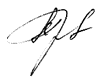 А.Г. РучкинаЗаведующий кафедрой, д-р хим.наук, проф.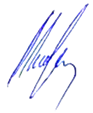 К.И. Кобраковсеместрформа проведения практикипродолжительность практикиседьмой путем чередования с периодами проведения теоретических занятийв течение семестра с выделением отдельных дней для проведения практики в расписании учебных занятий восьмойпутем чередования с периодами проведения теоретических занятийв течение семестра с выделением отдельных дней для проведения практики в расписании учебных занятий седьмой семестр- зачет с оценкойвосьмой семестр- зачет с оценкойКод и наименование компетенцииКод и наименование индикаторадостижения компетенцииПланируемые результаты обучения при прохождении практики УК-1Способен осуществлять поиск, критический анализ и синтез информации, применять системный подход для решения поставленных задачИД-УК-1.3Планирование возможных вариантов решения поставленной задачи, оценка их достоинств и недостатков, определение связи между ними и ожидаемых результатов их решения;формулирует задачи в рамках поставленной цели на основе анализа имеющейся информации; пользуется достоверными источниками научно-технической и нормативной информации при планировании исследований;анализирует и систематизирует основные принципы поиска научно-технической и нормативной документации по косметическим ингредиентам и средствам.разрабатывает мероприятия по организации и проведению исследований в соответствии с требованиями научно-технической и нормативной документации на косметические ингредиенты и средства;структурирует и оформляет полученные информационные и экспериментальные данные в соответствии с требованиями.ПК-2Способен проводить маркетинговые исследования научно-технической информации, анализировать и обобщать передовой отечественный и международный опыт в соответствующей области исследованииИД-ПК-2.1Применение нормативной документации, методов и средств планирования и организации исследований и разработок  формулирует задачи в рамках поставленной цели на основе анализа имеющейся информации; пользуется достоверными источниками научно-технической и нормативной информации при планировании исследований;анализирует и систематизирует основные принципы поиска научно-технической и нормативной документации по косметическим ингредиентам и средствам.разрабатывает мероприятия по организации и проведению исследований в соответствии с требованиями научно-технической и нормативной документации на косметические ингредиенты и средства;структурирует и оформляет полученные информационные и экспериментальные данные в соответствии с требованиями.ПК-2Способен проводить маркетинговые исследования научно-технической информации, анализировать и обобщать передовой отечественный и международный опыт в соответствующей области исследованииИД-ПК-2.2Подготовка предложений для составления планов и методических программ исследований, разработка практических рекомендаций по использованию результатов исследованияформулирует задачи в рамках поставленной цели на основе анализа имеющейся информации; пользуется достоверными источниками научно-технической и нормативной информации при планировании исследований;анализирует и систематизирует основные принципы поиска научно-технической и нормативной документации по косметическим ингредиентам и средствам.разрабатывает мероприятия по организации и проведению исследований в соответствии с требованиями научно-технической и нормативной документации на косметические ингредиенты и средства;структурирует и оформляет полученные информационные и экспериментальные данные в соответствии с требованиями.по очной форме обучения – 6з.е.216час.Структура и объем практикиСтруктура и объем практикиСтруктура и объем практикиСтруктура и объем практикиСтруктура и объем практикиСтруктура и объем практикивсего, часАудиторная, внеаудиторная и иная контактная работа, часАудиторная, внеаудиторная и иная контактная работа, часпрактическая подготовка: самостоятельная работа обучающегосяформы текущего контроля успеваемости, промежуточной аттестациивсего, часпрактическая подготовка:лекции, часпрактическая подготовка: практические занятия, часпрактическая подготовка: самостоятельная работа обучающегосяформы текущего контроля успеваемости, промежуточной аттестации7 семестр7 семестр7 семестр7 семестр7 семестр7 семестрИнструктаж по технике безопасности при прохождении производственной практики.2--2Формы текущего контроля:- собеседование;- тестирование; - оформление дневника практики;- защита отчета по практикеСоставление плана-графика практики22Формы текущего контроля:- собеседование;- тестирование; - оформление дневника практики;- защита отчета по практикеСамостоятельная работа по индивидуальному заданию в соответствии с графиком работы.86--86Формы текущего контроля:- собеседование;- тестирование; - оформление дневника практики;- защита отчета по практикеТекущий контроль22Формы текущего контроля:- собеседование;- тестирование; - оформление дневника практики;- защита отчета по практикеЗаполнение дневника практики2--2Формы текущего контроля:- собеседование;- тестирование; - оформление дневника практики;- защита отчета по практикеОформление отчета по практике10--10Формы текущего контроля:- собеседование;- тестирование; - оформление дневника практики;- защита отчета по практикезачет с оценкой4--4Формы текущего контроля:- собеседование;- тестирование; - оформление дневника практики;- защита отчета по практикеИтого за семестр1081088 семестр8 семестр8 семестр8 семестр8 семестр8 семестрИнструктаж по технике безопасности при прохождении производственной практики.2--2Формы текуще-го контроля:- собеседова-ние;- тестирование; - оформление дневника прак-тики;- защита отчета по практикеСоставление плана-графика практики22Формы текуще-го контроля:- собеседова-ние;- тестирование; - оформление дневника прак-тики;- защита отчета по практикеСамостоятельная работа по индивидуальному заданию в соответствии с графиком работы.86--86Формы текуще-го контроля:- собеседова-ние;- тестирование; - оформление дневника прак-тики;- защита отчета по практикеТекущий контроль22Формы текуще-го контроля:- собеседова-ние;- тестирование; - оформление дневника прак-тики;- защита отчета по практикеЗаполнение дневника практики2--2Формы текуще-го контроля:- собеседова-ние;- тестирование; - оформление дневника прак-тики;- защита отчета по практикеОформление отчета по практике10--10Формы текуще-го контроля:- собеседова-ние;- тестирование; - оформление дневника прак-тики;- защита отчета по практикезачет с оценкой4--4Формы текуще-го контроля:- собеседова-ние;- тестирование; - оформление дневника прак-тики;- защита отчета по практикеИтого за семестр108108Всего за 7 и 8 семестры:216--216Наименование этапов практикиТрудоемкость, часСодержание практической работы,включая аудиторную, внеаудиторную и иную контактную работу, а также самостоятельную работу обучающегосяФормы текущего контроля успеваемости7 семестр108организационное собрание для разъяснения целей, задач, содержания и порядка прохождения практики;определение исходных данных, цели и методов выполнения задания;формулировка и распределение задач для формирования индивидуальных заданий;анализ индивидуального задания и его уточнение;составление плана-графика практики;прохождение вводного инструктажа/инструктажа по технике безопасности/инструктажа по охране труда; ознакомление с правилами внутреннего распорядка профильной организации; согласование индивидуального задания по прохождению практики;разработка и утверждение индивидуальной программы практики и графика выполнения исследования.собеседование по этапам прохождения практики с определением качества фактически выполненных частей индивидуального задания на практику:учёт посещаемости и инструктажа по технике безопасности,вопросы по содержанию индивидуального задания,зачет по технике безопасности. проверка знаний и умений применения методов и приемов исследований. 8 семестр108организационное собрание для разъяснения целей, задач, содержания и порядка прохождения практики;определение исходных данных, цели и методов выполнения задания;формулировка и распределение задач для формирования индивидуальных заданий;анализ индивидуального задания и его уточнение;составление плана-графика практики;прохождение вводного инструктажа/инструктажа по технике безопасности/инструктажа по охране труда; ознакомление с правилами внутреннего распорядка профильной организации; согласование индивидуального задания по прохождению практики;разработка и утверждение индивидуальной программы практики и графика выполнения исследования.собеседование по этапам прохождения практики с определением качества фактически выполненных частей индивидуального задания на практику:учёт посещаемости и инструктажа по технике безопасности,вопросы по содержанию индивидуального задания,зачет по технике безопасности. проверка знаний и умений применения методов и приемов исследований. Уровни сформированности компетенцийИтоговое количество балловв 100-балльной системепо результатам текущей и промежуточной аттестацииОценка в пятибалльной системепо результатам текущей и промежуточной аттестацииПоказатели уровней сформированности универсальной(-ых) компетенции(-й)Показатели уровней сформированности общепрофессиональной (-ых) компетенции(-й)Показатели уровней сформированности профессиональной(-ых)компетенции(-й)Уровни сформированности компетенцийИтоговое количество балловв 100-балльной системепо результатам текущей и промежуточной аттестацииОценка в пятибалльной системепо результатам текущей и промежуточной аттестацииУК-1ИД-УК-1.3ПК-2ИД-ПК-2.1ИД-ПК-2.2высокийзачтено (отлично)Обучающийся: исчерпывающе формулирует задачи в рамках поставленной цели;самостоятельно разрабатывает план реализации поставленных задач;комментирует принципы поиска научно-технической и нормативной документации по объектам исследования;анализирует положения нормативных документов, регулирующих научную деятельность;самостоятельно планирует мероприятия по организации и проведению исследований в соответствии с требованиями научно-технической и нормативной документации;подготовил структурированный исчерпывающий отчет по предложенному плану в полном соответствии с требованиями практики;отвечает на все дополнительные вопросыОбучающийся: исчерпывающе формулирует задачи в рамках поставленной цели;самостоятельно разрабатывает план реализации поставленных задач;комментирует принципы поиска научно-технической и нормативной документации по объектам исследования;анализирует положения нормативных документов, регулирующих научную деятельность;самостоятельно планирует мероприятия по организации и проведению исследований в соответствии с требованиями научно-технической и нормативной документации;подготовил структурированный исчерпывающий отчет по предложенному плану в полном соответствии с требованиями практики;отвечает на все дополнительные вопросыОбучающийся: исчерпывающе формулирует задачи в рамках поставленной цели;самостоятельно разрабатывает план реализации поставленных задач;комментирует принципы поиска научно-технической и нормативной документации по объектам исследования;анализирует положения нормативных документов, регулирующих научную деятельность;самостоятельно планирует мероприятия по организации и проведению исследований в соответствии с требованиями научно-технической и нормативной документации;подготовил структурированный исчерпывающий отчет по предложенному плану в полном соответствии с требованиями практики;отвечает на все дополнительные вопросыповышенныйзачтено (хорошо)Обучающийся:формулирует задачи в рамках поставленной цели; разрабатывает план реализации поставленных задач;характеризует различные методики оценки своих действий; анализирует положения нормативных документов, регулирующих научную деятельность;планирует мероприятия по организации и проведению исследований в соответствии с требованиями научно-технической и нормативной документации;подготовил структурированный отчет по предложенному плану в соответствии с требованиями практики;подготовил отчет по предложенному плану с незначительными ошибками;отвечает на дополнительные вопросыОбучающийся:формулирует задачи в рамках поставленной цели; разрабатывает план реализации поставленных задач;характеризует различные методики оценки своих действий; анализирует положения нормативных документов, регулирующих научную деятельность;планирует мероприятия по организации и проведению исследований в соответствии с требованиями научно-технической и нормативной документации;подготовил структурированный отчет по предложенному плану в соответствии с требованиями практики;подготовил отчет по предложенному плану с незначительными ошибками;отвечает на дополнительные вопросыОбучающийся:формулирует задачи в рамках поставленной цели; разрабатывает план реализации поставленных задач;характеризует различные методики оценки своих действий; анализирует положения нормативных документов, регулирующих научную деятельность;планирует мероприятия по организации и проведению исследований в соответствии с требованиями научно-технической и нормативной документации;подготовил структурированный отчет по предложенному плану в соответствии с требованиями практики;подготовил отчет по предложенному плану с незначительными ошибками;отвечает на дополнительные вопросыбазовыйзачтено (удовлетворительно)Обучающийся:затрудняется при формулировании задачи в рамках поставленной цели; перечисляет методики оценки своих действий;фрагментарно называет положения нормативных документов, регулирующих научную деятельность;затрудняется при описании характеристики объектов и методов исследования; с наводящими вопросами вспоминает некоторые виды оборудования и методик проведения получения объектов исследования и их анализа.подготовил отчет с серьезными отклонениями от предложенного плана;- испытывает серьезные затруднения при ответе на дополнительные вопросы.Обучающийся:затрудняется при формулировании задачи в рамках поставленной цели; перечисляет методики оценки своих действий;фрагментарно называет положения нормативных документов, регулирующих научную деятельность;затрудняется при описании характеристики объектов и методов исследования; с наводящими вопросами вспоминает некоторые виды оборудования и методик проведения получения объектов исследования и их анализа.подготовил отчет с серьезными отклонениями от предложенного плана;- испытывает серьезные затруднения при ответе на дополнительные вопросы.Обучающийся:затрудняется при формулировании задачи в рамках поставленной цели; перечисляет методики оценки своих действий;фрагментарно называет положения нормативных документов, регулирующих научную деятельность;затрудняется при описании характеристики объектов и методов исследования; с наводящими вопросами вспоминает некоторые виды оборудования и методик проведения получения объектов исследования и их анализа.подготовил отчет с серьезными отклонениями от предложенного плана;- испытывает серьезные затруднения при ответе на дополнительные вопросы.низкийне зачтено /неудовлетворительнозатрудняется при формулировании задачи в рамках поставленной цели; затрудняется при описании характеристики объектов и методов исследования; с наводящими вопросами вспоминает основы методик проведения получения объектов исследования и их анализа.подготовил отчет с отклонениями от предложенного плана со значительными ошибками;не отвечает на дополнительные вопросы.затрудняется при формулировании задачи в рамках поставленной цели; затрудняется при описании характеристики объектов и методов исследования; с наводящими вопросами вспоминает основы методик проведения получения объектов исследования и их анализа.подготовил отчет с отклонениями от предложенного плана со значительными ошибками;не отвечает на дополнительные вопросы.затрудняется при формулировании задачи в рамках поставленной цели; затрудняется при описании характеристики объектов и методов исследования; с наводящими вопросами вспоминает основы методик проведения получения объектов исследования и их анализа.подготовил отчет с отклонениями от предложенного плана со значительными ошибками;не отвечает на дополнительные вопросы.Виды работ:100-балльная шкалапятибалльная системаВыполнение типовых заданий индивидуального плана работы, отраженных в дневнике практики;2 – 5Ответы на вопросы собеседования-2 – 5Подготовка отчетной документации по практике:– дневник практики,-2 - 5– отчет о прохождении практики-2 - 5Итого:-2 - 5Форма промежуточной аттестацииКритерии оцениванияШкалы оцениванияШкалы оцениванияНаименование оценочного средстваКритерии оценивания100-балльная системаПяти-балльная системаЗачет с оценкой:защита отчета по практикеСодержание разделов отчета о производственной практике точно соответствует требуемой структуре отчета, имеет четкое построение, логическую последовательность изложения материала, доказательность выводов и обоснованность рекомендаций.Обучающийся:в выступлении демонстрирует отличные результаты, аргументировано и в логической последовательности излагает материал, использует точные краткие формулировки;Ответ не содержит фактических ошибок и характеризуется глубиной, полнотой, уверенностью суждений, иллюстрируется примерами, в том числе из собственной практики.Дневник практики отражает ясную последовательность выполненных работ, содержит выводы и анализ практической деятельности.-5Зачет с оценкой:защита отчета по практикеОтчет о прохождении производственной практики, а также дневник практики оформлен в соответствии с требованиями программы практики, содержание разделов отчета о производственной практике в основном соответствует требуемой структуре отчета, однако имеет отдельные отклонения и неточности в построении, логической последовательности изложения материала, выводов и рекомендаций.Обучающийся:в выступлении демонстрирует твердые знания программного материала, грамотно и по существу излагает его, не допускает существенных неточностей в ответах;хорошо знает производственный процесс и функционирование предприятия в целом.Ответ содержит несколько фактических ошибок, иллюстрируется примерами.Дневник практики заполнен практически полностью, проведен частичный анализ практической работы.-4Зачет с оценкой:защита отчета по практикеОтчет о прохождении производственной практики, а также дневник практики оформлен, с нарушениями к требованиям, содержание разделов отчета о производственной практик, в основном, соответствует требуемой структуре отчета, однако нарушена логическая последовательность изложения материала, выводы и рекомендации некорректны.Обучающийся:в выступлении демонстрирует удовлетворительные знания программного материала, допускает существенные неточности в ответах, затрудняется при анализе практических ситуаций;удовлетворительно знает производственный процесс и функционирование предприятия в целом.Ответ содержит несколько грубых и фактических ошибок.Дневник практики заполнен не полностью, анализ практической работы представлен эпизодически. -3Зачет с оценкой:защита отчета по практикеОбучающийся:не выполнил или выполнил не полностью программу практики;не показал достаточный уровень знаний и умений применения методов и приемов исследовательской и аналитической работы;оформление отчета по практике не соответствует требованиямв выступлении не ответил на заданные вопросы или допустил грубые ошибки.Дневник практики не заполнен или заполнен частично.-2Форма контроля 100-балльная системапятибалльная системаТекущий контроль-2 - 5Промежуточная аттестация (защита отчета по практике)-зачтено (отлично)зачтено (хорошо)зачтено (удовлетворительно)не зачтено (неудовлетворительно)Итого за 7 семестр-зачет с оценкойИтого за 8 семестрзачет с оценкой19071, г. Москва, Малый Калужский переулок, дом 2, строение 5, ауд. 5206, 520419071, г. Москва, Малый Калужский переулок, дом 2, строение 5, ауд. 5206, 5204№ и наименование учебных аудиторий, лабораторий, мастерских, помещений предназначенных для практической подготовкиОснащенность учебных аудиторий, лабораторий, мастерских, помещений предназначенных для практической подготовки- учебная аудитория№ 5206 для проведения занятий семинарского типа, групповых и индивидуальных консультаций, текущего контроля и промежуточной аттестации комплект учебной мебели, технические средства обучения, служащие для представления учебной информации большой аудитории:  ноутбук; проектор, экранКомпьютер в комплекте   с выходом в Интернет- учебная аудитория №5204 - лаборатория для проведения лабораторных занятий, семинарского типа, групповых и индивидуальных консультаций, текущего контроля и промежуточной аттестацииХимические лаборатории кафедры органической химии, оборудованные вытяжной вентиляцией, лабораторными столами с подведённым водопроводом и розетками электропитания. Лабораторные стенды, набор стеклянной лабораторной посуды, набор реактивов для проведения экспериментальных работ. Оборудование: нагревательные приборы (колбонагреватели, электроплитки), механические мешалки, гомогенезаторы,  испаритель ротационный ИР-12М, испаритель НВО, мешалки  верхнеприводные, гомогенезаторы, прибор рефрактометр МРФ, спектрофотометр Perkin Elmer, спектрофотометр Спекорд М-40, спектрофотометр СФ-26, установка УЗУ-025, хроматограф «Хром-5», хроматограф «Кристаллолюкс-4000», жидкостной хроматограф «Gilson» высокого давления, прибор Datacolor, микроскоп Микмед-100-1, РМС рН-метрия, прибор для определения температуры плавления, ультрофиолетовая лампа VL-6LC, стерилизатор ШСУ, мешалки магнитные с подогревом,  колбонагреватели.- помещение для самостоятельной работыКомпьютер в комплекте   с выходом в ИнтернетНеобходимое оборудованиеПараметрыТехнические требованияПерсональный компьютер/ ноутбук/планшет,камера,микрофон, динамики, доступ в сеть ИнтернетВеб-браузерВерсия программного обеспечения не ниже: Chrome 72, Opera 59, Firefox 66, Edge 79, Яндекс.Браузер 19.3Персональный компьютер/ ноутбук/планшет,камера,микрофон, динамики, доступ в сеть ИнтернетОперационная системаВерсия программного обеспечения не ниже: Windows 7, macOS 10.12 «Sierra», LinuxПерсональный компьютер/ ноутбук/планшет,камера,микрофон, динамики, доступ в сеть ИнтернетВеб-камера640х480, 15 кадров/сПерсональный компьютер/ ноутбук/планшет,камера,микрофон, динамики, доступ в сеть ИнтернетМикрофонлюбойПерсональный компьютер/ ноутбук/планшет,камера,микрофон, динамики, доступ в сеть ИнтернетДинамики (колонки или наушники)любыеПерсональный компьютер/ ноутбук/планшет,камера,микрофон, динамики, доступ в сеть ИнтернетСеть (интернет)Постоянная скорость не менее 192 кБит/с№ п/пАвтор(ы)Наименование изданияВид издания (учебник, УП, МП и др.)ИздательствоГодизданияАдрес сайта ЭБСили электронного ресурса (заполняется для изданий в электронном виде)Количество экземпляров в библиотеке Университета10.1 Основная литература, в том числе электронные издания10.1 Основная литература, в том числе электронные издания10.1 Основная литература, в том числе электронные издания10.1 Основная литература, в том числе электронные издания10.1 Основная литература, в том числе электронные издания10.1 Основная литература, в том числе электронные издания10.1 Основная литература, в том числе электронные издания10.1 Основная литература, в том числе электронные издания1Кривова А.Ю., Паронян В.Х. Технология производства парфюмерно-косметических продуктов.Учебник для вузов с грифом УМОМ.: ДеЛи принт, 200923Практикум по технологии косметических средств. Коллоидная химия поверхностно-активных веществ и полимеров.Учебное пособиеМ. : Топ-Книга, (Ex professo).2003            54Ким В. Е. Практикум по технологии косметических средств. Анализ сырья и готовой продукции. Микробиологический контроль.Учебное пособиеМ. : Школа косметических химиков, (Ex professo).2005             55Практикум по технологии косметических средств. Биологически активные вещества в косметике. Учебное пособие М. : Школа косметических химиков, (Ex professo).2004            56Под ред. проф. А. Т. СолдатенковаМоющие, чистящие и дезинфицирующие вещества и материалы.прикладная органическая химия. Учебное пособиеХаной, Изд-во Вьетн. нац. ун-та 2014Online service.OnlineBook7Ахтямов С.Н., Бутов Ю.С.Практическая дерматокосметология М.: Медицина2003.110.2 Дополнительная литература, в том числе электронные издания 10.2 Дополнительная литература, в том числе электронные издания 10.2 Дополнительная литература, в том числе электронные издания 10.2 Дополнительная литература, в том числе электронные издания 10.2 Дополнительная литература, в том числе электронные издания 10.2 Дополнительная литература, в том числе электронные издания 10.2 Дополнительная литература, в том числе электронные издания 10.2 Дополнительная литература, в том числе электронные издания 1Под общей ред. Т.В.ПучковойХимия и технология в парфюмерно-косметической индустрии. Перевод с англ. Справочное изданиеС-Пб «ПРОФЕССИЯ», 2016http://znanium.com/ Znanium.com22Под общей редакцией Т.В. ПучковойОсновы косметической химии. В 2-х томахУчебное пособие М., ООО «Школа косметических химиков» 2016http://znanium.com/ Znanium.com23Пучкова Т.В.Энциклопедия ингредиентов для косметики и парфюмерии. Справочное изданиеМ., ООО «Школа косметических хи-миков»,20154Башура А.Г., Половко Н.П., Гладух Е.В., Петровская Л.С., Баранова И.И., Ковалева Т.Н., Зуева А.С.Технология косметических и парфюмерных средств. Учебное пособие Х.:НФАУ: Золотые страницы 2002http://znanium.com/ Znanium.com25Hiroshi Iwata, Kunio ShimadaFormulas, ingredients and produc-tion of cosmetics technology of skin- and hair-care products in Japan	HandbookSpringerLink	Tokyo ; New York : Springer2013Online service. OnlineBook10.3 Методические материалы (указания, рекомендации по освоению дисциплины) авторов РГУ им. А. Н. Косыгина)10.3 Методические материалы (указания, рекомендации по освоению дисциплины) авторов РГУ им. А. Н. Косыгина)10.3 Методические материалы (указания, рекомендации по освоению дисциплины) авторов РГУ им. А. Н. Косыгина)10.3 Методические материалы (указания, рекомендации по освоению дисциплины) авторов РГУ им. А. Н. Косыгина)10.3 Методические материалы (указания, рекомендации по освоению дисциплины) авторов РГУ им. А. Н. Косыгина)10.3 Методические материалы (указания, рекомендации по освоению дисциплины) авторов РГУ им. А. Н. Косыгина)10.3 Методические материалы (указания, рекомендации по освоению дисциплины) авторов РГУ им. А. Н. Косыгина)10.3 Методические материалы (указания, рекомендации по освоению дисциплины) авторов РГУ им. А. Н. Косыгина)1Ручкина А.Г.Содержание практики и оформление отчетаМетодические указания по практикеРИО РГУ им. А.Н.Косыгина2020https://new.znanium.com/catalog/document/pid=461461; локальная сеть университета102Караваева Е.Б., Ручкина А.Г., Кобраков К.ИТехнология парфюмерно-косметических средств, раздел "Эфирные масла и ароматиче-ские композиции". Лабораторный практикумУчебное пособиеРИО РГУ им. А.Н.Косыгина2018https://new.znanium.com/catalog/document/pid=461461; локальная сеть университета3Ручкина А.Г.Технология парфюмерно-косметических средств. Конспект лекций. Часть 1Учебно-методическое пособиеРИО РГУ им. А.Н.Косыгина202110Ручкина А.Г.Технология парфюмерно-косметических средств. Конспект лекций. Часть 2Учебно-методическое пособиеРИО РГУ им. А.Н.Косыгина2021№ ппЭлектронные учебные издания, электронные образовательные ресурсыЭБС «Лань» http://www.e.lanbook.com/«Znanium.com» научно-издательского центра «Инфра-М»http://znanium.com/ Электронные издания «РГУ им. А.Н. Косыгина» на платформе ЭБС «Znanium.com» http://znanium.com/…Профессиональные базы данных, информационные справочные системы………№п/пПрограммное обеспечениеРеквизиты подтверждающего документа/ Свободно распространяемоеWindows 10 Pro, MS Office 2019 контракт № 18-ЭА-44-19 от 20.05.2019PrototypingSketchUp: 3D modeling for everyoneконтракт № 18-ЭА-44-19 от 20.05.2019V-Ray для 3Ds Max контракт № 18-ЭА-44-19 от 20.05.2019………№ ппгод обновления РППхарактер изменений/обновлений с указанием разделаномер протокола и дата заседания кафедры